ONE-PAGE-SCHOOLPLAN SINT FRANCISCUS 2019-2023		Voel je als een vis in het water, 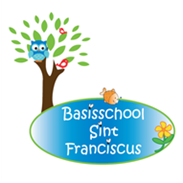 word wijs als een uil, groei, bloei, vlieg uit…en maak je dromen waar!                                              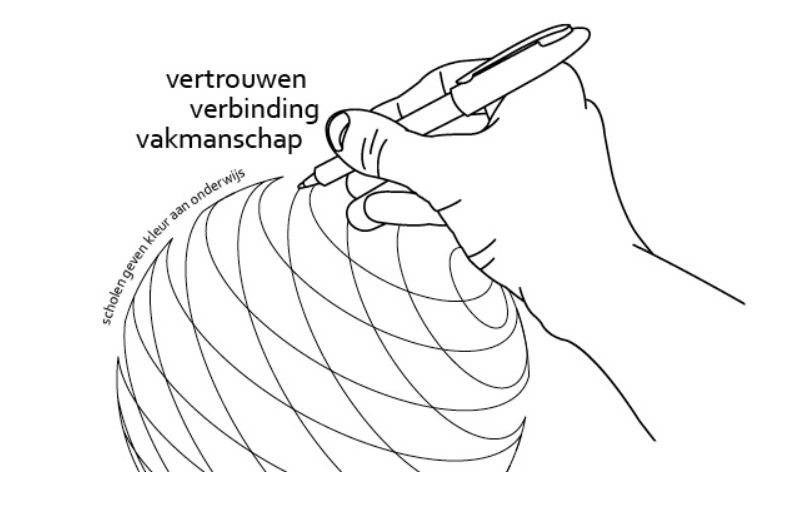 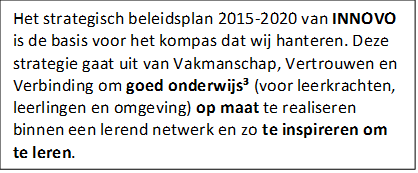 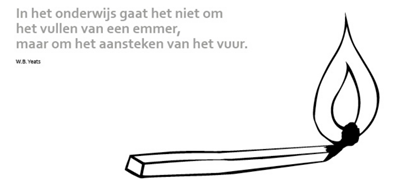 MISSIEIedereen = Ieder één.Een uitdagende en boeiende leeromgeving waar je je mens mag voelen en jezelf mag zijn!VISIEOnderwijs in de huidige tijd is meer dan alleen maar lesgeven. We zien onze school dan ook als een organisatie die plezier, enthousiasme en een positieve houding uitstraalt. Waar iedereen: leerkrachten, leerlingen en ouders een respectvolle houding naar elkaar toe hebben, waar duidelijkheid heerst, in een veilige omgeving, met gezamenlijke verantwoordelijkheid en men elkaar in zijn/haar waarde laat. 
Deze basis, een veilig en prettig schoolklimaat, zien wij als voorwaarde om goed onderwijs vorm te geven. We richten ons daarbij op de 3 gebieden van Biesta: kwalificatie, socialisatie en subjectivering. 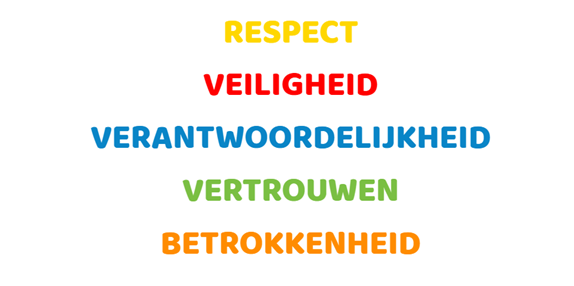 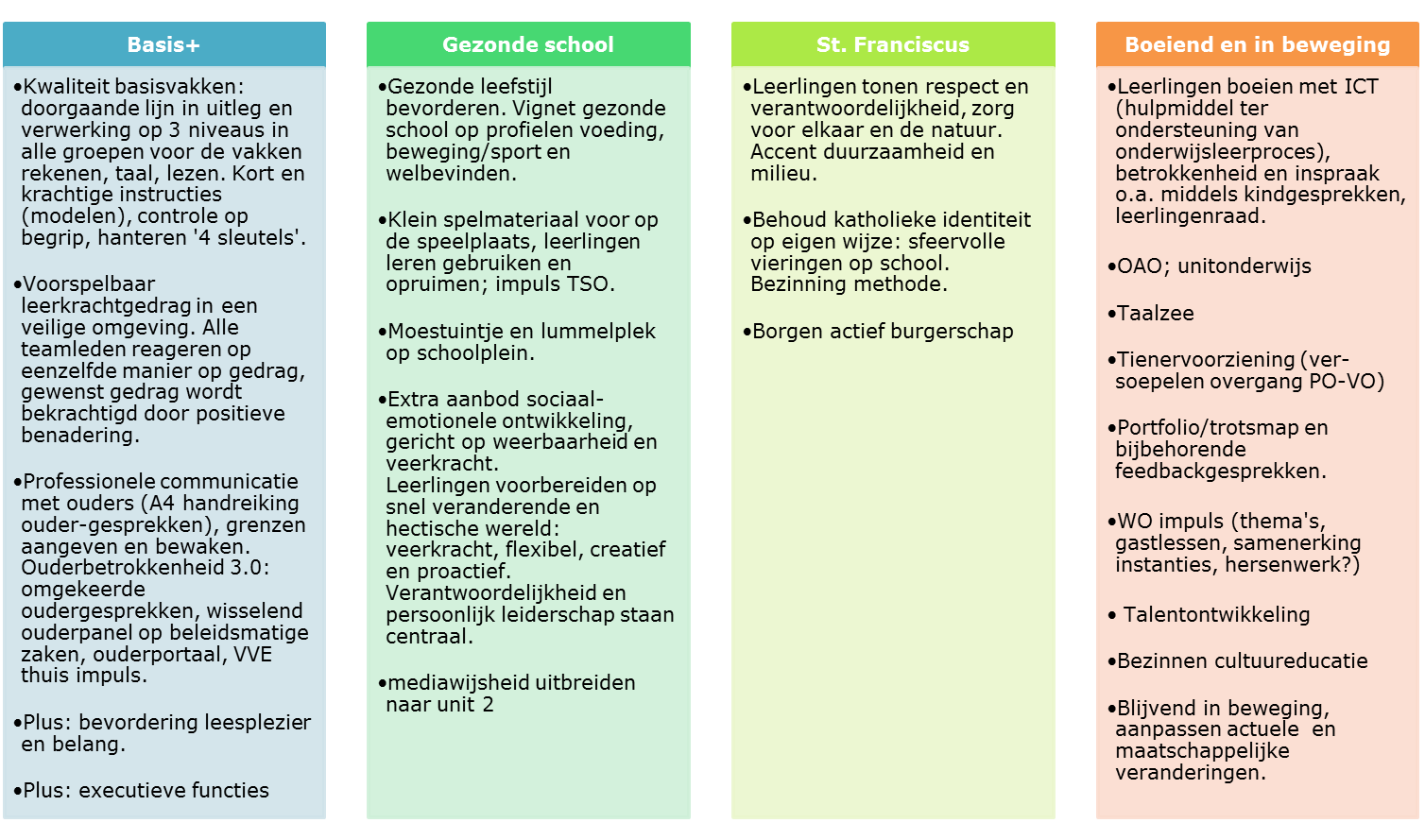 Eigen onderwijskundige ambitiesReferentieniveaus groep 8 op Eindtoets*Eindtoets is landelijk afgelast i.v.m. 1e lockdown n.a.v. corona. Referentieniveaus gebaseerd op LOVS M8
Veiligheid en veerkracht van leerlingen meetbaar in tevredenheidsonderzoekLeerling- en ouderparticipatie*i.v.m. corona opgeschort
Gezonde school meetbaar middels Stimuliz*test niet kunnen uitvoeren door corona maatregelen **andere normering (zwaarder) waardoor onze ambitie niet goed bergelijkbaar is.
Overige opmerking: groot deel van leerlingpopulatie heeft niet deelgenomen in 2020 (59 leerlinge, ongeveer 30%).Lidmaatschappen bibliotheek en sportverenigingDoelen 1F20192020*20212022Doelen 2F/1S20192020*20212022100% 1F lezen (95%)100959575% 2F lezen (65%)545565100% 1F taal (95%)100?10075% 2F taal (65%)54?70100% 1F rekenen (95%)65919060% 1S rekenen (50%)2736453,5 score op item (3,2):2020lln2020ouders2022lln2022oudersExtra aanbod in groep 1-82020202120222023“lln. voelen zich veilig op school”3,43,6Kriebels in de klas?“lln. gaan graag naar school”3,13,8Gelukskoffer“ik heb het naar mijn zin in de groep”3,7Frequentie per schooljaar2020202120222023Ontwikkeling naar2020202120222023Leerlingenraad 3xjajaRoutine kindcoachgesprekOuderpanel 2x (aselectief)Nee*Nee*Portfolio/trotsmapWGDoelen gezond gewicht20202021*20222023Doelen motoriek2020202120222023Gezond gewicht = 70% of meer69Geen zorg = 75% of meer68,2**Overgewicht = 18% of minder16Zorgniveau 3-4 = 10% of minder6,260% lid van20202022BibliotheekSportvereniging